UNIVERSITAS PEMBANGUNAN PANCA BUDI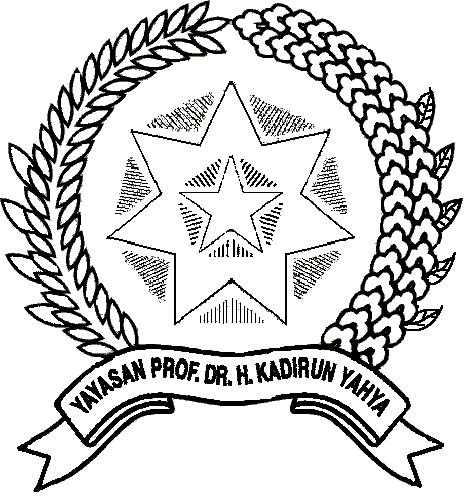 FAKULTAS EKONOMI & BISNISJln. Jend.Gatot Subroto Km.4,5 Telp. .(061) 30106060 PO.BOX.1099 Medan.Email : ekonomi@pancabudi.ac.id                 http://www.pancabudi.ac.idKARTU PEMILIHAN KONSENTRASI PROGRAM STUDI AKUNTANSINAMA			: ……………………………………………………………………………….NPM 			: ……………………………………………………………………………….TELEPON /EMAIL	: …………………………………………… / ………………………………KELAS 			: PAGI / SIANG / SORE / PARARELKONSENSTRASI PROGRAM STUDI YANG DIPILIHKONSENTRASI AKUNTANSI SEKTOR BISNISKONSENTRASI AKUNTANSI SEKTOR PUBLIKKONSENTRASI AKUNTANSI SYARIAHMENGETAHUI							DOSEN PEMBIMBING AKADEMIK					HORMAT SAYA, _____________________________________					_______________________Nb. Kartu ini diserahkan paling lambat ke program studi tanggal 22 Agustus 2015UNIVERSITAS PEMBANGUNAN PANCA BUDIFAKULTAS EKONOMI & BISNISJln. Jend.Gatot Subroto Km.4,5 Telp. .(061) 30106060 PO.BOX.1099 Medan.Email : ekonomi@pancabudi.ac.id                http://www.pancabudi.ac.idKARTU PEMILIHAN KONSENTRASI PROGRAM STUDI AKUNTANSINAMA			: ……………………………………………………………………………….NPM 			: ……………………………………………………………………………….TELEPON /EMAIL	: …………………………………………… / ………………………………KELAS 			: PAGI / SIANG / SORE / PARARELKONSENSTRASI PROGRAM STUDI YANG DIPILIHKONSENTRASI AKUNTANSI SEKTOR BISNISKONSENTRASI AKUNTANSI SEKTOR PUBLIKKONSENTRASI AKUNTANSI SYARIAHMENGETAHUI							DOSEN PEMBIMBING AKADEMIK					HORMAT SAYA, _____________________________________					_______________________Nb. Kartu ini diserahkan paling lambat ke program studi tanggal 22 Agustus 2015